PhElektrikHilfe: Schaltzeichen, Abkürzungen, SymbolePhElektrikHilfe: Messgeräte richtig anschließenHilfe: Messgeräte richtig anschließenHilfe: Messgeräte richtig anschließenHilfe: Messgeräte richtig anschließenWas soll gemessen werden?Was soll gemessen werden?Was soll gemessen werden?Was soll gemessen werden?Was soll gemessen werden?Was soll gemessen werden?Spannung (Spannungsabfall) 
an einem Bauteil (z. B. Lampe, Widerstand etc.)Spannung (Spannungsabfall) 
an einem Bauteil (z. B. Lampe, Widerstand etc.)Spannung (Spannungsabfall) 
an einem Bauteil (z. B. Lampe, Widerstand etc.)Spannung (Spannungsabfall) 
an einem Bauteil (z. B. Lampe, Widerstand etc.)Strom (Stromstärke) 
in einer SchaltungStrom (Stromstärke) 
in einer SchaltungMessgerät parallel anschließen!Messgerät parallel anschließen!Messgerät parallel anschließen!Messgerät parallel anschließen!Messgerät in Reihe anschließen!Messgerät in Reihe anschließen!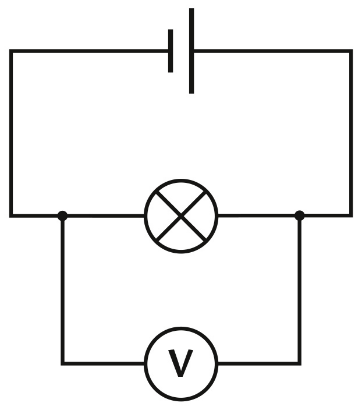 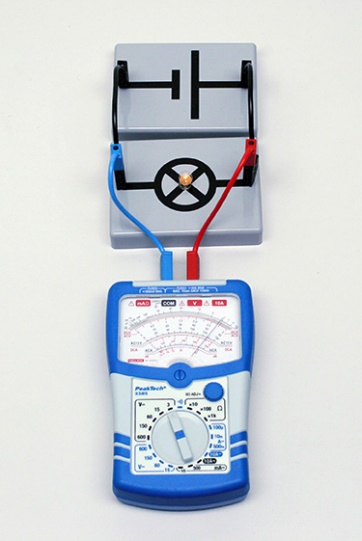 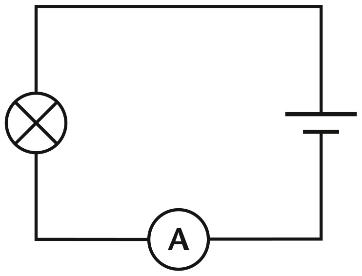 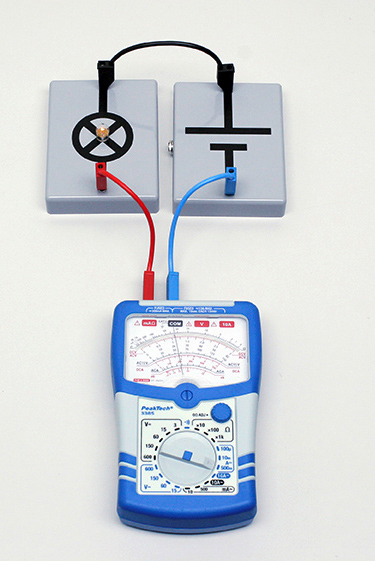 Achte auf den polrichtigen Anschluss des Messgerätes (COM: Minuspol)Achte auf den polrichtigen Anschluss des Messgerätes (COM: Minuspol)Achte auf den polrichtigen Anschluss des Messgerätes (COM: Minuspol)Achte auf den polrichtigen Anschluss des Messgerätes (COM: Minuspol)Achte auf den polrichtigen Anschluss des Messgerätes (COM: Minuspol)Achte auf den polrichtigen Anschluss des Messgerätes (COM: Minuspol)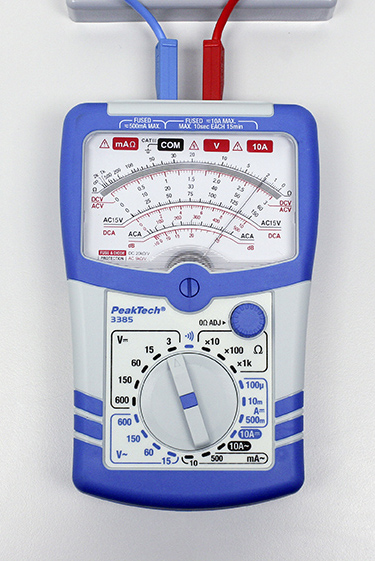 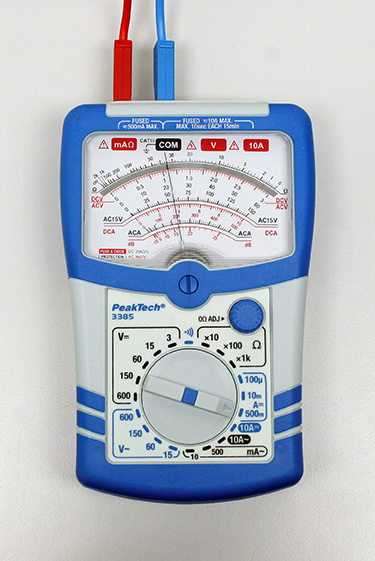 54075 5 Version_01.00 54075 5 Version_01.00 54075 5 Version_01.00 54075 5 Version_01.00 54075 5 Version_01.00 54075 5 Version_01.00 